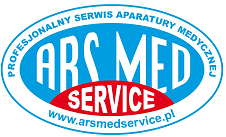  …………………., ……………                           (miejscowość, data)                          Zgłoszenie serwisoweNazwa / model urządzenia: …………………………………………..….…………………………………………………………..Producent: ………………….…………………………………….. Numer seryjny:   ……………………..……………………….Opcje / wyposażenie : ……………………………………………………………………………………………….………………….. DANE ZLECENIODAWCY :                                                                           MIEJSCE UŻYTKOWANIA:TYP ZLECENIA:       naprawa /  przegląd okresowy / inny ……………………………………………………………………………………………………………UWAGI/ USTERKI: ………………………………………………………………………………………………………………………………………………………………………………………………………………………………………………………………………………………………………………………………………………………………………………………………………………ZAŁĄCZONE AKCESORIA:………………………………………………………………………………………………………………………………………………………………………………………………………………………………………………………………………………………………………………………………………………………………………………………………………………………………………………………....                                                                                                                                                                                                                                                                                                                  Zleceniodawca                                                                                                                    